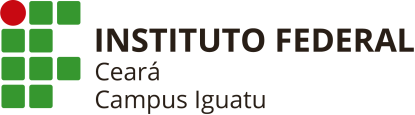 FESTIVAL DE TALENTOS DO IFCE – 2019REGULAMENTOAPRESENTAÇÃOO Festival de Talentos faz parte das comemorações alusivas ao Dia do Estudante, sendo uma iniciativa do Departamento de Apoio Estudantil do IFCE Campus Iguatu, que visa proporcionar entretenimento e integração da comunidade discente. Poderão participar todos os estudantes regularmente matriculados e que tenham interesse em apresentar suas habilidades artísticas.OBJETIVOS:Valorizar as habilidades artísticas dos estudantes;Proporcionar integração entre os estudantes dos diversos cursos, fortalecendo as relações de amizades e companheirismo;Promover um resgate da nossa cultura;Incentivar a arte, por meio da música, teatro e dança.PÚBLICO ALVO:Estudantes regularmente matriculados, no IFCE Campus Iguatu.DIVULGAÇÃO:A responsabilidade pela divulgação do Festival será da comissão organizadora e do Setor de Comunicação da Instituição, por meio das redes sociais.O festival de talentos será divulgado em todas as turmas do IFCE Campus Iguatu, durante os turnos manhã, tarde e noite.DAS INSCRIÇÕES:As inscrições serão realizadas no Departamento de Apoio Estudantil – DAE, das Unidades Areias e Cajazeiras, no período de 31/07/19 a 07/08/19, nos turnos, manhã e tarde. As fichas de inscrições deverão ser recebidas e devolvidas devidamente preenchidas no DAE.MODALIDADES A SEREM APRESENTADAS:MÚSICA – DANÇA - TEATRO6.1 MÚSICA6.1.1 Poderão apresentar-se cantores solo, duplas, trios, quartetos e quintetos.6.1.2 Na modalidade música poderão ser usados playback ou quaisquer tipos de instrumentos musicais (no máximo 04 instrumentos) sendo estes da única e exclusiva responsabilidade dos participantes.  6.1.3 Não é admitido playback vocal. 6.1.4 O tempo destinado à apresentação é de no máximo 05 (cinco) minutos, excluindo-se o tempo destinado à organização dos instrumentos.6.1.6 Critérios de Avaliação da Música:I - AfinaçãoII - Performance de palcoIII – Ritmo e TempoIV – Domínio da letra6.2 DANÇA6.2.1 Serão aceitos todos os estilos de danças em grupo.6.2.2 O concurso será apenas para grupos de dança, com um mínimo de três e máximo de oito componentes.6.2.3 Não será aceita troca de bailarinos após a inscrição do grupo. Contudo, o grupo poderá se apresentar sem o componente desde que o número de bailarinos seja de, no mínimo, duas pessoas inscritas.6.2.4 O tempo máximo de coreografia é de seis minutos.6.2.5 Critérios de Avaliação da Dança:I - Qualidade artística;II - Desenvoltura, expressão corporal e técnica dos bailarinos;III - Estrutura e composição coreográfica;IV – Figurino;6.3 TEATRO (coletivo)6.3.1 As apresentações terão tema livre e deverão ser inéditas e originais.6.3.2 O concurso será apenas para grupos de teatro, com um mínimo de três e máximo de 10 componentes.6.3.3 As apresentações deverão ter duração de até 12 minutos, incluindo-se possíveis intervalos entre os blocos de espetáculo. 6.3.4 Critérios de avaliação do teatro:I - Criatividade;II - Integração do grupo;III - Mensagem transmitida aos espectadores;IV – Desenvoltura dos participantes;V - Figurino dos participantes;AVALIAÇÃO:A avaliação das apresentações será da inteira responsabilidade da comissão julgadora composta de membros do próprio campus e convidados externos escolhidos pelos organizadores do evento, todos com experiência nas áreas de música, dança e teatro. As equipes serão avaliadas por um sistema de pontos de acordo com os critérios estabelecidos para cada modalidade, conforme apresentado nos anexos.Em caso de empate entre as apresentações, o desempate ficará sob a responsabilidade do presidente da Comissão Julgadora.8. DA COMISSÃO ORGANIZADORA:8.1 É de responsabilidade da Comissão Organizadora:Divulgar o evento;Estabelecer a sequência de execução das apresentações;Fornecer aparelhagem de som adequada à realização do evento;9. PREMIAÇÃO:A premiação ocorrerá para as apresentações que obtiverem maior pontuação em cada modalidade, dança, música e teatro, recebendo o prêmio somente os primeiros colocados.10. CRONOGRAMA:11. DAS PENALIDADES:11.1 Atrapalhar as apresentações dos concorrentes, por meio de qualquer artifício inclusive barulho: pode perder até o total máximo de pontos a critério da comissão julgadora;11.2 Praticar atos de vandalismo durante o evento: desclassificação sumária;11.3 As apresentações que não obedecerem ao limite máximo de tempo da apresentação perderão pontos. (definir quantos pontos)11.4 O uso de vestimenta inadequada durante as apresentações: (definir quantos pontos)11.5 Promover provocações ou fazer uso de linguagem imprópria: definir quantos pontos12. DISPOSIÇÕES GERAIS12.1 O Festival de Talentos acontecerá no dia 28/08/19 às 13h30, no Auditório Edson Luiz Cavalcante, na Unidade Cajazeiras.12.2 Cada estudante poderá participar de até duas modalidades/apresentações.12.3 Não será admitido nas apresentações conteúdos ofensivos, caluniosos, difamatórios, racistas, de incitação à violência ou a qualquer ilegalidade, como conteúdo que possa ser interpretado como de caráter preconceituoso e discriminatório à pessoa ou a um grupo de pessoas, assim como utilização de linguagem grosseira, obscena ou pornográfica;12.4 É expressamente proibida a utilização de álcool e outras drogas nas apresentações;12.5 Não será permitido desrespeito com as apresentações dos outros participantes.12.6 Todos os adereços, vestuário e equipamentos necessários à realização das apresentações serão de inteira responsabilidade dos participantes;12.7 A apuração dos pontos será realizada no mesmo dia do evento;12.8 Em caso de empate, a premiação será dividida entre os vencedores;12.9 Os casos omissos e não contemplados neste regulamento, serão decididos pela Comissão Organizadora e Comissão Julgadora.Iguatu, 29 de julho de 2019.Comissão Organizadora.CRITÉRIOS DE AVALIAÇÃO E PONTUAÇÃO: MÚSICACRITÉRIOS DE AVALIAÇÃO E PONTUAÇÃO: DANÇACRITÉRIOS DE AVALIAÇÃO E PONTUAÇÃO: TEATRO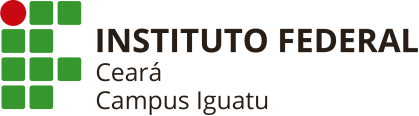 FESTIVAL DE TALENTOS DO IFCE Campus Iguatu - 2019FICHA DE INSCRIÇÃOObservação: Teatro, música, dança descrever brevemente a esquete teatral, letra da música, resumo da dança.Declaro que todos os membros descritos acima estão cientes e aceitam os termos do
regulamento anexo a esta ficha de inscrição._________________________________________________Assinatura do Responsável: 
Data da Inscrição: ___/___/___ANEXO IANEXO 2ANEXO 3Divulgação29/07/19 a 02/08/19Período de Inscrição30/07/19 a 06/08/19Realização do Festival de Talentos28/08/19 Afinação03 pontosPerformance de palco03 pontosRitmo e Tempo02 pontosDomínio da letra02 pontosTOTAL:10 pontosDesenvoltura, expressão corporal e técnica dos bailarinos.03 pontosEstrutura e composição coreográfica03 pontosFigurino02 pontosHarmonia do grupo02 pontosTOTAL:10 pontosCriatividade03 pontosDesenvoltura dos participantes03 pontosFigurino 02 pontosMensagem transmitida aos espectadores02 pontosTOTAL:10 pontosI - Categoria:I - Categoria: MÚSICA MÚSICA DANÇA  DANÇA  TEATRO TEATROII – Título da apresentação: __________________________________________________________________________________________________________________________________________II – Título da apresentação: __________________________________________________________________________________________________________________________________________ III - Nomes dos Participantes: Semestre/CursoIV – Descrição da Apresentação:IV – Descrição da Apresentação:FICHA DE AVALIAÇÃO – MODALIDADE: MÚSICAFICHA DE AVALIAÇÃO – MODALIDADE: MÚSICAFICHA DE AVALIAÇÃO – MODALIDADE: MÚSICATítulo da apresentação:Avaliador:Critérios de Avaliação:Critérios de Avaliação:Nota:Voz/Afinação - capacidade vocal, timbre, afinação (3 pontos)Voz/Afinação - capacidade vocal, timbre, afinação (3 pontos)Performance de palco – como se exibe no palco e sua interação com o público. São pontos positivos: a forma como se movimentam, o olhar para o júri e para o público, os gestos adequados de acordo com o tema que canta. São aspectos negativos: a permanência estática e as mãos nos bolsos. (3 pontos)Performance de palco – como se exibe no palco e sua interação com o público. São pontos positivos: a forma como se movimentam, o olhar para o júri e para o público, os gestos adequados de acordo com o tema que canta. São aspectos negativos: a permanência estática e as mãos nos bolsos. (3 pontos)Ritmo e Tempo – a forma como coloca a melodia no tempo, a marcação correta (ou não) das frases musicais (2 pontos)Ritmo e Tempo – a forma como coloca a melodia no tempo, a marcação correta (ou não) das frases musicais (2 pontos)Domínio da letra – se o concorrente conhece a letra da música, se cantou corretamente (2 pontos)Domínio da letra – se o concorrente conhece a letra da música, se cantou corretamente (2 pontos)TOTAL:TOTAL:OBSERVAÇÕES:OBSERVAÇÕES:OBSERVAÇÕES:FICHA DE AVALIAÇÃO – MODALIDADE: DANÇAFICHA DE AVALIAÇÃO – MODALIDADE: DANÇAFICHA DE AVALIAÇÃO – MODALIDADE: DANÇATítulo da apresentação:Avaliador:Critérios de Avaliação:Critérios de Avaliação:Nota:Desenvoltura - expressão corporal e técnica dos bailarinos (3 pontos)Desenvoltura - expressão corporal e técnica dos bailarinos (3 pontos)Estrutura e composição coreográfica - estética dos movimentos corporais, necessidade de apresentar uma ideia ou sentimento a um público, através de movimentos corporais expressivos (3 pontos)Estrutura e composição coreográfica - estética dos movimentos corporais, necessidade de apresentar uma ideia ou sentimento a um público, através de movimentos corporais expressivos (3 pontos)Figurino - complemento na coreografia e mostra rapidamente qual é o estilo da dança. Se o modo de se vestir está relacionado com o estilo de dança (2 pontos)Figurino - complemento na coreografia e mostra rapidamente qual é o estilo da dança. Se o modo de se vestir está relacionado com o estilo de dança (2 pontos)Harmonia do grupo – beleza, proporção, ordem, precisão dos movimentos, consonância, entendimento entre os participantes (2 pontos)Harmonia do grupo – beleza, proporção, ordem, precisão dos movimentos, consonância, entendimento entre os participantes (2 pontos)TOTAL:TOTAL:OBSERVAÇÕES:OBSERVAÇÕES:OBSERVAÇÕES:FICHA DE AVALIAÇÃO – MODALIDADE: TEATROFICHA DE AVALIAÇÃO – MODALIDADE: TEATROFICHA DE AVALIAÇÃO – MODALIDADE: TEATROTítulo da apresentação:Avaliador:Critérios de Avaliação:Critérios de Avaliação:Nota:Criatividade – criação, invenção no campo artístico, apresentação de algo novo, original (3 pontos).Criatividade – criação, invenção no campo artístico, apresentação de algo novo, original (3 pontos).Desenvoltura – desembaraço, movimento, sentir-se à vontade no palco, qualidade da comunicação e expressão (3 pontos).Desenvoltura – desembaraço, movimento, sentir-se à vontade no palco, qualidade da comunicação e expressão (3 pontos).Figurino - complemento na coreografia e mostra rapidamente qual é o estilo do espetáculo. Se o modo de se vestir está relacionado com a apresentação teatral (2 pontos).Figurino - complemento na coreografia e mostra rapidamente qual é o estilo do espetáculo. Se o modo de se vestir está relacionado com a apresentação teatral (2 pontos).Mensagem transmitida aos espectadores – se a mensagem transmitida ao público é positiva. Abordam temas socialmente relevantes e o impacto proporcionado pela mensagem (2 pontos).Mensagem transmitida aos espectadores – se a mensagem transmitida ao público é positiva. Abordam temas socialmente relevantes e o impacto proporcionado pela mensagem (2 pontos).TOTAL:TOTAL:OBSERVAÇÕES:OBSERVAÇÕES:OBSERVAÇÕES: